      RASKERE
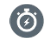 i-sense hjelper deg med å finne ut hvilke rom som krever mer rengjøring fordi de oppdager økte CO2-nivåer, noe som indikerer økt bruk av et rom. Dette gjør at du kan fokusere på de riktige rommene og få jobben gjort raskere 

RENERE 
Ved hjelp av sin CO2-sensor kan i-sense hjelpe renholdspersonalet med å fokusere på områder med høy kontakt og mange brukere, som derfor krever mer detaljert rengjøring. Dette sikrer bedre rengjøring på grunn av mer fokus på viktige områder 

GRØNNERE
i-sense hjelper deg med å holde deg informert om VOC-nivåer. VOC-nivåer kan ofte være skadelige for miljøet. Med forhåndsvarsling om høye VOC-nivåer kan du lettere gjøre justeringer mot et grønnere rom 

SIKRERE
i-sense måler luftkvaliteten i et rom. Hvis det er dårlig, eller til og med farlig, luftkvalitet, vil i-sense gi deg beskjed. Med denne informasjonen er du sikret at du kan ta de nødvendige grepene for å forbedre luftkvaliteten og bli varslet når den endres 
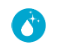 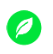 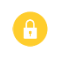 BEDRE FOR ALLE
Farge-LED-lysene på i-sense-enhetene gir deg en visuell indikasjon på luftkvaliteten uten behov for å måtte se data gjennom. På den måten kan folk se luftkvaliteten med en gang de kommer inn i et rom, og føle seg tryggere der.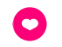 